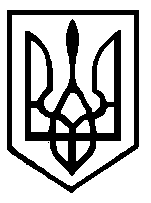 У к р а ї н а ХМІЛЬНИЦЬКА   РАЙОННА   РАДАВІННИЦЬКОЇ   ОБЛАСТІРОЗПОРЯДЖЕННЯвід 10.01.2022р. № 4 - рПро скликання позачергової  13 сесії районної ради 8 скликанняВідповідно до статті 46, пункту 1 частини 6 статті 55 Закону України «Про місцеве самоврядування в Україні», статті 12,16 Регламенту Хмільницької районної ради 8 скликання, враховуючи постанову Кабінету Міністрів України від 09 грудня 2020 року № 1236 «Про встановлення карантину та запровадження обмежувальних протиепідемічних заходів з метою запобігання поширенню на території України гострої респіраторної хвороби СОVID-19, спричиненої корона вірусом SARS-COV – 2» (зі змінами)    1.Скликати  пленарне засідання позачергової  13 сесії районної ради  8 скликання в режимі аудіоконференції (дистанційне засідання) на 11 годину 12 січня 2022 року.    2.На розгляд пленарного засідання внести наступні питання: - Про структуру та чисельність виконавчого апарату Хмільницької районної ради    -Про внесення змін до рішення 12 сесії районної ради 8 скликання  від 24.12.2021 року № 196 «Про районний бюджет Хмільницького району на 2022рік»     3. На пленарне засідання  районної ради запросити  голову Хмільницької районної державної адміністрації, керівників структурних підрозділів райдержадміністрації , які інформують з питань порядку денного сесії, засоби масової інформації.     4. Провести пленарне засідання сесії з дотриманням встановлених правил і норм щодо карантину та використання відповідних заходів індивідуального захисту.      5.Контроль за виконанням даного розпорядження залишаю за собою.           Голова районної ради					Ю.СЛАБЧУК